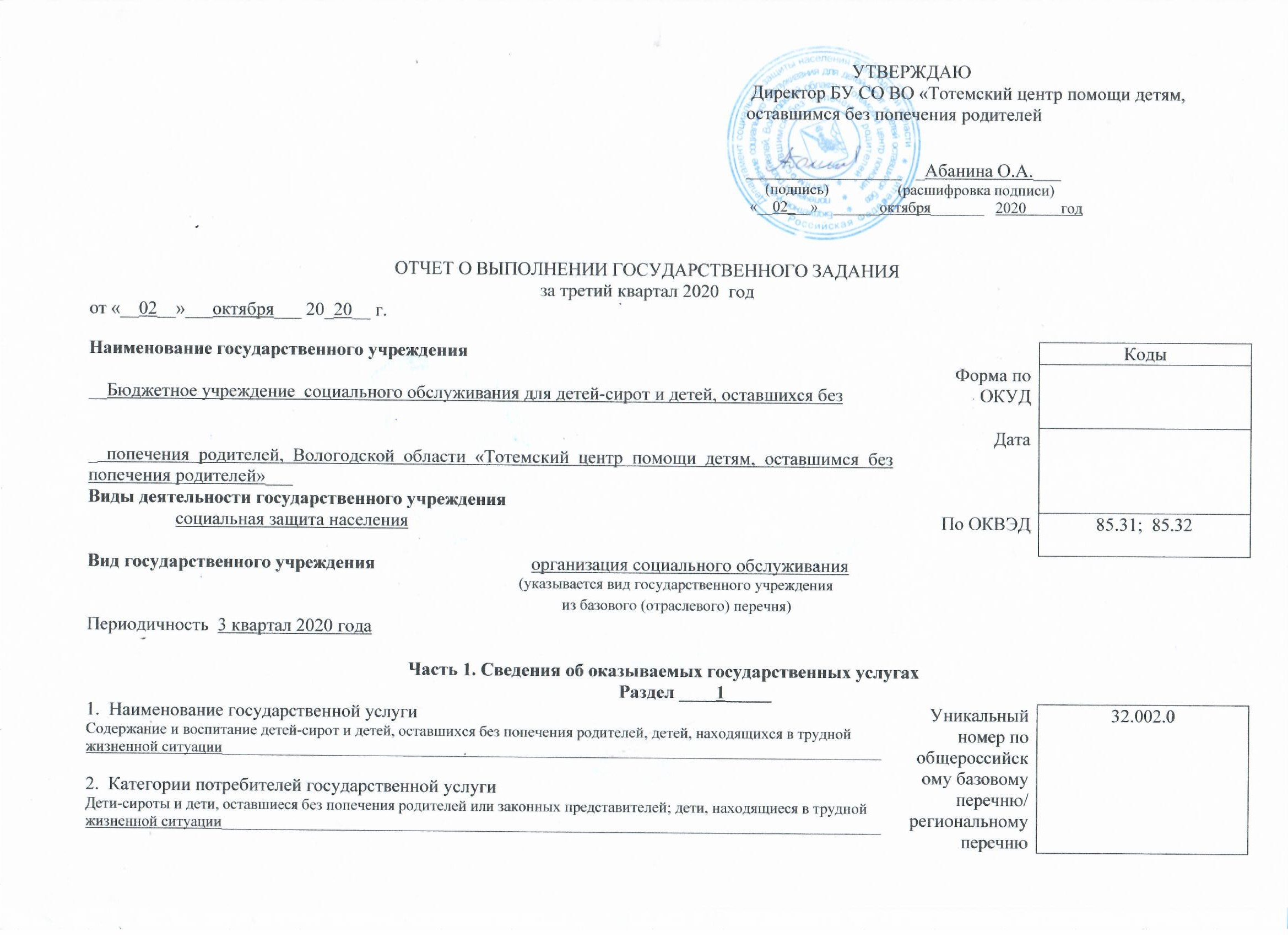 ОТЧЕТ О ВЫПОЛНЕНИИ ГОСУДАРСТВЕННОГО ЗАДАНИЯ за третий квартал 2020  годот «__02__»___октября___ 20_20__ г.Сведения о фактическом достижении показателей, характеризующих объем государственной услуги:3.2. Показатели, характеризующие объем государственной услуги:3.2. Показатели, характеризующие объем государственной услуги:3.2. Показатели, характеризующие объем государственной услуги:3.2. Показатели, характеризующие объем государственной услуги:                       УТВЕРЖДАЮ Директор БУ СО ВО «Тотемский центр помощи детям, оставшимся без попечения родителей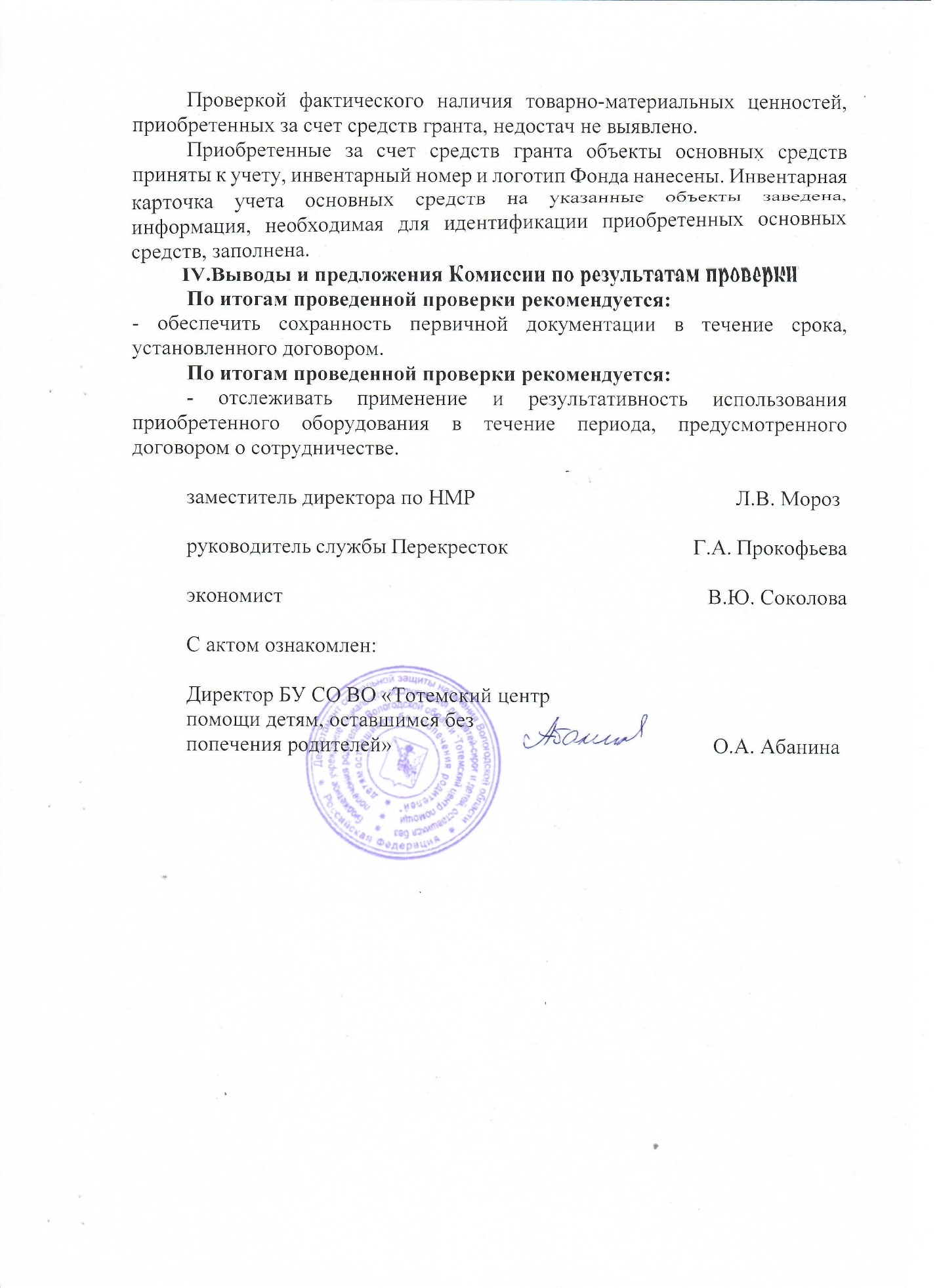 _________________   _Абанина О.А.___     (подпись)                  (расшифровка подписи) «__02___»    ______октября_______   2020         годНаименование государственного учреждения Наименование государственного учреждения Наименование государственного учреждения Наименование государственного учреждения Наименование государственного учреждения Наименование государственного учреждения Наименование государственного учреждения Наименование государственного учреждения Наименование государственного учреждения Наименование государственного учреждения КодыКодыКоды__Бюджетное учреждение  социального обслуживания для детей-сирот и детей, оставшихся без __Бюджетное учреждение  социального обслуживания для детей-сирот и детей, оставшихся без __Бюджетное учреждение  социального обслуживания для детей-сирот и детей, оставшихся без __Бюджетное учреждение  социального обслуживания для детей-сирот и детей, оставшихся без __Бюджетное учреждение  социального обслуживания для детей-сирот и детей, оставшихся без __Бюджетное учреждение  социального обслуживания для детей-сирот и детей, оставшихся без __Бюджетное учреждение  социального обслуживания для детей-сирот и детей, оставшихся без __Бюджетное учреждение  социального обслуживания для детей-сирот и детей, оставшихся без __Бюджетное учреждение  социального обслуживания для детей-сирот и детей, оставшихся без __Бюджетное учреждение  социального обслуживания для детей-сирот и детей, оставшихся без Форма поОКУДФорма поОКУДДатаДата_ попечения родителей, Вологодской области «Тотемский центр помощи детям, оставшимся без попечения родителей»____ попечения родителей, Вологодской области «Тотемский центр помощи детям, оставшимся без попечения родителей»____ попечения родителей, Вологодской области «Тотемский центр помощи детям, оставшимся без попечения родителей»____ попечения родителей, Вологодской области «Тотемский центр помощи детям, оставшимся без попечения родителей»____ попечения родителей, Вологодской области «Тотемский центр помощи детям, оставшимся без попечения родителей»____ попечения родителей, Вологодской области «Тотемский центр помощи детям, оставшимся без попечения родителей»____ попечения родителей, Вологодской области «Тотемский центр помощи детям, оставшимся без попечения родителей»____ попечения родителей, Вологодской области «Тотемский центр помощи детям, оставшимся без попечения родителей»____ попечения родителей, Вологодской области «Тотемский центр помощи детям, оставшимся без попечения родителей»____ попечения родителей, Вологодской области «Тотемский центр помощи детям, оставшимся без попечения родителей»___ДатаДатаВиды деятельности государственного учрежденияВиды деятельности государственного учрежденияВиды деятельности государственного учрежденияВиды деятельности государственного учрежденияВиды деятельности государственного учрежденияВиды деятельности государственного учрежденияВиды деятельности государственного учрежденияВиды деятельности государственного учрежденияВиды деятельности государственного учрежденияВиды деятельности государственного учрежденияДатаДата                   социальная защита населения                   социальная защита населения                   социальная защита населения                   социальная защита населения                   социальная защита населения                   социальная защита населения                   социальная защита населения                   социальная защита населения                   социальная защита населения                   социальная защита населенияПо ОКВЭДПо ОКВЭД85.31;  85.3285.31;  85.3285.31;  85.32Вид государственного учреждения                                  организация социального обслуживанияВид государственного учреждения                                  организация социального обслуживанияВид государственного учреждения                                  организация социального обслуживанияВид государственного учреждения                                  организация социального обслуживанияВид государственного учреждения                                  организация социального обслуживанияВид государственного учреждения                                  организация социального обслуживанияВид государственного учреждения                                  организация социального обслуживанияВид государственного учреждения                                  организация социального обслуживанияВид государственного учреждения                                  организация социального обслуживанияВид государственного учреждения                                  организация социального обслуживания                                                                                              (указывается вид государственного учреждения                                                                                                                                                                                                                                               (указывается вид государственного учреждения                                                                                                                                                                                                                                               (указывается вид государственного учреждения                                                                                                                                                                                                                                               (указывается вид государственного учреждения                                                                                                                                                                                                                                               (указывается вид государственного учреждения                                                                                                                                                                                                                                               (указывается вид государственного учреждения                                                                                                                                                                                                                                               (указывается вид государственного учреждения                                                                                                                                                                                                                                               (указывается вид государственного учреждения                                                                                                                                                                                                                                               (указывается вид государственного учреждения                                                                                                                                                                                                                                               (указывается вид государственного учреждения                                                                                                                                                                                                                                                                             из базового (отраслевого) перечня)                                                                                                                            из базового (отраслевого) перечня)                                                                                                                            из базового (отраслевого) перечня)                                                                                                                            из базового (отраслевого) перечня)                                                                                                                            из базового (отраслевого) перечня)                                                                                                                            из базового (отраслевого) перечня)                                                                                                                            из базового (отраслевого) перечня)                                                                                                                            из базового (отраслевого) перечня)                                                                                                                            из базового (отраслевого) перечня)                                                                                                                            из базового (отраслевого) перечня)Периодичность  3 квартал 2020 года Периодичность  3 квартал 2020 года Периодичность  3 квартал 2020 года Периодичность  3 квартал 2020 года Периодичность  3 квартал 2020 года Периодичность  3 квартал 2020 года Периодичность  3 квартал 2020 года Периодичность  3 квартал 2020 года Периодичность  3 квартал 2020 года Периодичность  3 квартал 2020 года Периодичность  3 квартал 2020 года Периодичность  3 квартал 2020 года Периодичность  3 квартал 2020 года Периодичность  3 квартал 2020 года Периодичность  3 квартал 2020 года Часть 1. Сведения об оказываемых государственных услугахЧасть 1. Сведения об оказываемых государственных услугахЧасть 1. Сведения об оказываемых государственных услугахЧасть 1. Сведения об оказываемых государственных услугахЧасть 1. Сведения об оказываемых государственных услугахЧасть 1. Сведения об оказываемых государственных услугахЧасть 1. Сведения об оказываемых государственных услугахЧасть 1. Сведения об оказываемых государственных услугахЧасть 1. Сведения об оказываемых государственных услугахЧасть 1. Сведения об оказываемых государственных услугахЧасть 1. Сведения об оказываемых государственных услугахЧасть 1. Сведения об оказываемых государственных услугахЧасть 1. Сведения об оказываемых государственных услугахЧасть 1. Сведения об оказываемых государственных услугахЧасть 1. Сведения об оказываемых государственных услугах                                                                                                                    Раздел ____1_____                                                                                                                    Раздел ____1_____                                                                                                                    Раздел ____1_____                                                                                                                    Раздел ____1_____                                                                                                                    Раздел ____1_____                                                                                                                    Раздел ____1_____                                                                                                                    Раздел ____1_____                                                                                                                    Раздел ____1_____                                                                                                                    Раздел ____1_____                                                                                                                    Раздел ____1_____                                                                                                                    Раздел ____1_____                                                                                                                    Раздел ____1_____                                                                                                                    Раздел ____1_____                                                                                                                    Раздел ____1_____                                                                                                                    Раздел ____1_____1.  Наименование государственной услугиСодержание и воспитание детей-сирот и детей, оставшихся без попечения родителей, детей, находящихся в трудной жизненной ситуации______________________________________________________________________________________1.  Наименование государственной услугиСодержание и воспитание детей-сирот и детей, оставшихся без попечения родителей, детей, находящихся в трудной жизненной ситуации______________________________________________________________________________________1.  Наименование государственной услугиСодержание и воспитание детей-сирот и детей, оставшихся без попечения родителей, детей, находящихся в трудной жизненной ситуации______________________________________________________________________________________1.  Наименование государственной услугиСодержание и воспитание детей-сирот и детей, оставшихся без попечения родителей, детей, находящихся в трудной жизненной ситуации______________________________________________________________________________________1.  Наименование государственной услугиСодержание и воспитание детей-сирот и детей, оставшихся без попечения родителей, детей, находящихся в трудной жизненной ситуации______________________________________________________________________________________1.  Наименование государственной услугиСодержание и воспитание детей-сирот и детей, оставшихся без попечения родителей, детей, находящихся в трудной жизненной ситуации______________________________________________________________________________________1.  Наименование государственной услугиСодержание и воспитание детей-сирот и детей, оставшихся без попечения родителей, детей, находящихся в трудной жизненной ситуации______________________________________________________________________________________1.  Наименование государственной услугиСодержание и воспитание детей-сирот и детей, оставшихся без попечения родителей, детей, находящихся в трудной жизненной ситуации______________________________________________________________________________________1.  Наименование государственной услугиСодержание и воспитание детей-сирот и детей, оставшихся без попечения родителей, детей, находящихся в трудной жизненной ситуации______________________________________________________________________________________1.  Наименование государственной услугиСодержание и воспитание детей-сирот и детей, оставшихся без попечения родителей, детей, находящихся в трудной жизненной ситуации______________________________________________________________________________________Уникальный номер по общероссийскому базовому перечню/ региональному перечнюУникальный номер по общероссийскому базовому перечню/ региональному перечню32.002.032.002.032.002.02.  Категории потребителей государственной услугиДети-сироты и дети, оставшиеся без попечения родителей или законных представителей; дети, находящиеся в трудной жизненной ситуации______________________________________________________________________________________2.  Категории потребителей государственной услугиДети-сироты и дети, оставшиеся без попечения родителей или законных представителей; дети, находящиеся в трудной жизненной ситуации______________________________________________________________________________________2.  Категории потребителей государственной услугиДети-сироты и дети, оставшиеся без попечения родителей или законных представителей; дети, находящиеся в трудной жизненной ситуации______________________________________________________________________________________2.  Категории потребителей государственной услугиДети-сироты и дети, оставшиеся без попечения родителей или законных представителей; дети, находящиеся в трудной жизненной ситуации______________________________________________________________________________________2.  Категории потребителей государственной услугиДети-сироты и дети, оставшиеся без попечения родителей или законных представителей; дети, находящиеся в трудной жизненной ситуации______________________________________________________________________________________2.  Категории потребителей государственной услугиДети-сироты и дети, оставшиеся без попечения родителей или законных представителей; дети, находящиеся в трудной жизненной ситуации______________________________________________________________________________________2.  Категории потребителей государственной услугиДети-сироты и дети, оставшиеся без попечения родителей или законных представителей; дети, находящиеся в трудной жизненной ситуации______________________________________________________________________________________2.  Категории потребителей государственной услугиДети-сироты и дети, оставшиеся без попечения родителей или законных представителей; дети, находящиеся в трудной жизненной ситуации______________________________________________________________________________________2.  Категории потребителей государственной услугиДети-сироты и дети, оставшиеся без попечения родителей или законных представителей; дети, находящиеся в трудной жизненной ситуации______________________________________________________________________________________2.  Категории потребителей государственной услугиДети-сироты и дети, оставшиеся без попечения родителей или законных представителей; дети, находящиеся в трудной жизненной ситуации______________________________________________________________________________________Уникальный номер по общероссийскому базовому перечню/ региональному перечнюУникальный номер по общероссийскому базовому перечню/ региональному перечню32.002.032.002.032.002.02.  Категории потребителей государственной услугиДети-сироты и дети, оставшиеся без попечения родителей или законных представителей; дети, находящиеся в трудной жизненной ситуации______________________________________________________________________________________2.  Категории потребителей государственной услугиДети-сироты и дети, оставшиеся без попечения родителей или законных представителей; дети, находящиеся в трудной жизненной ситуации______________________________________________________________________________________2.  Категории потребителей государственной услугиДети-сироты и дети, оставшиеся без попечения родителей или законных представителей; дети, находящиеся в трудной жизненной ситуации______________________________________________________________________________________2.  Категории потребителей государственной услугиДети-сироты и дети, оставшиеся без попечения родителей или законных представителей; дети, находящиеся в трудной жизненной ситуации______________________________________________________________________________________2.  Категории потребителей государственной услугиДети-сироты и дети, оставшиеся без попечения родителей или законных представителей; дети, находящиеся в трудной жизненной ситуации______________________________________________________________________________________2.  Категории потребителей государственной услугиДети-сироты и дети, оставшиеся без попечения родителей или законных представителей; дети, находящиеся в трудной жизненной ситуации______________________________________________________________________________________2.  Категории потребителей государственной услугиДети-сироты и дети, оставшиеся без попечения родителей или законных представителей; дети, находящиеся в трудной жизненной ситуации______________________________________________________________________________________2.  Категории потребителей государственной услугиДети-сироты и дети, оставшиеся без попечения родителей или законных представителей; дети, находящиеся в трудной жизненной ситуации______________________________________________________________________________________2.  Категории потребителей государственной услугиДети-сироты и дети, оставшиеся без попечения родителей или законных представителей; дети, находящиеся в трудной жизненной ситуации______________________________________________________________________________________2.  Категории потребителей государственной услугиДети-сироты и дети, оставшиеся без попечения родителей или законных представителей; дети, находящиеся в трудной жизненной ситуации______________________________________________________________________________________3.  Сведения о фактическом достижении показателей, характеризующих объем и (или) качество государственной услуги:3.  Сведения о фактическом достижении показателей, характеризующих объем и (или) качество государственной услуги:3.  Сведения о фактическом достижении показателей, характеризующих объем и (или) качество государственной услуги:3.  Сведения о фактическом достижении показателей, характеризующих объем и (или) качество государственной услуги:3.  Сведения о фактическом достижении показателей, характеризующих объем и (или) качество государственной услуги:3.  Сведения о фактическом достижении показателей, характеризующих объем и (или) качество государственной услуги:3.  Сведения о фактическом достижении показателей, характеризующих объем и (или) качество государственной услуги:3.  Сведения о фактическом достижении показателей, характеризующих объем и (или) качество государственной услуги:3.  Сведения о фактическом достижении показателей, характеризующих объем и (или) качество государственной услуги:3.  Сведения о фактическом достижении показателей, характеризующих объем и (или) качество государственной услуги:3.  Сведения о фактическом достижении показателей, характеризующих объем и (или) качество государственной услуги:3.  Сведения о фактическом достижении показателей, характеризующих объем и (или) качество государственной услуги:3.  Сведения о фактическом достижении показателей, характеризующих объем и (или) качество государственной услуги:3.  Сведения о фактическом достижении показателей, характеризующих объем и (или) качество государственной услуги:3.  Сведения о фактическом достижении показателей, характеризующих объем и (или) качество государственной услуги:3.1. Сведения о фактическом достижении показателей, характеризующих качество государственной услуги:3.1. Сведения о фактическом достижении показателей, характеризующих качество государственной услуги:3.1. Сведения о фактическом достижении показателей, характеризующих качество государственной услуги:3.1. Сведения о фактическом достижении показателей, характеризующих качество государственной услуги:3.1. Сведения о фактическом достижении показателей, характеризующих качество государственной услуги:3.1. Сведения о фактическом достижении показателей, характеризующих качество государственной услуги:3.1. Сведения о фактическом достижении показателей, характеризующих качество государственной услуги:3.1. Сведения о фактическом достижении показателей, характеризующих качество государственной услуги:3.1. Сведения о фактическом достижении показателей, характеризующих качество государственной услуги:3.1. Сведения о фактическом достижении показателей, характеризующих качество государственной услуги:3.1. Сведения о фактическом достижении показателей, характеризующих качество государственной услуги:3.1. Сведения о фактическом достижении показателей, характеризующих качество государственной услуги:3.1. Сведения о фактическом достижении показателей, характеризующих качество государственной услуги:3.1. Сведения о фактическом достижении показателей, характеризующих качество государственной услуги:3.1. Сведения о фактическом достижении показателей, характеризующих качество государственной услуги:УникальныйномерреестровойзаписиПоказатель, характеризующий содержание государственной услугиПоказатель, характеризующий содержание государственной услугиПоказатель, характеризующий содержание государственной услугиПоказатель, характеризующий условия (формы) оказания государственной услугиПоказатель, характеризующий условия (формы) оказания государственной услугиПоказатель качества государственной услугиПоказатель качества государственной услугиПоказатель качества государственной услугиПоказатель качества государственной услугиПоказатель качества государственной услугиПоказатель качества государственной услугиПоказатель качества государственной услугиПоказатель качества государственной услугиПоказатель качества государственной услугиУникальныйномерреестровойзаписи(наименование показателя)(наименование показателя)(наименование показателя)(наименование показателя)(наименование показателя)наименование показателяединица измерения по ОКЕИединица измерения по ОКЕИутверждено в государственном задании на годисполнено на отчетную датудопустимое возможное отклонениедопустимое возможное отклонениеотклонение превышающее допустимое (возможное) значениепричина отклоненияУникальныйномерреестровойзаписи(наименование показателя)(наименование показателя)(наименование показателя)(наименование показателя)(наименование показателя)наименование показателяутверждено в государственном задании на годисполнено на отчетную датудопустимое возможное отклонениедопустимое возможное отклонениеотклонение превышающее допустимое (возможное) значениепричина отклоненияУникальныйномерреестровойзаписи(наименование показателя)(наименование показателя)(наименование показателя)(наименование показателя)(наименование показателя)наименование показателянаименованиекодутверждено в государственном задании на годисполнено на отчетную датудопустимое возможное отклонениедопустимое возможное отклонениеотклонение превышающее допустимое (возможное) значениепричина отклонения32002000300000000008100очноДоля воспитанников, посещающих иные организации дополнительного образования, кружки и др.процент74475751010-32002000300000000008100Доля воспитанников, для которых в полном объеме созданы условия, приближенные к семейнымпроцент744100100101032002000300000000008100очноДоля воспитанников, находящихся на полном государственномобеспечении процент744100100101032002000300000000008100очноДоля воспитанников временно переданных в семьи граждан на период каникул, выходных и иные случаипроцент74435351010-32002000300000000008100очноДолявыпускников, возвращающихся на каникулярный периодпроцент7443030101032002000300000000008100очноДолявоспитанников, совершивших правонарушениепроцент74478101032002000300000000008100очноДолявоспитанников, переданных на воспитание в семьи гражданпроцент74422141010-32002000300000000008100очноДоля воспитанников, реализующих право на получение алиментовпроцент7441001001010УникальныйномерреестровойзаписиУникальныйномерреестровойзаписиПоказатель, характеризующий содержание государственной услугиПоказатель, характеризующий содержание государственной услугиПоказатель, характеризующий содержание государственной услугиПоказатель, характеризующий условия (формы) оказания государственной услугиПоказатель, характеризующий условия (формы) оказания государственной услугиПоказатель объема государственной услугиПоказатель объема государственной услугиПоказатель объема государственной услугиПоказатель объема государственной услугиПоказатель объема государственной услугиПоказатель объема государственной услугиПоказатель объема государственной услугиПоказатель объема государственной услугиПоказатель объема государственной услугиПоказатель объема государственной услугиПоказатель объема государственной услугиПоказатель объема государственной услугиУникальныйномерреестровойзаписиУникальныйномерреестровойзаписи_________наимено-вание показ-ля__________наимено-вание показ-ля__________наимено-вание показ-ля__________(наименование показателя)__________(наименование показ-ля)наименование показателяединица измерения по ОКЕИединица измерения по ОКЕИутверждено в государственном задании на годисполнено на отчетную датудопустимое (возможное) отклонениеотклонение, превышающее допустимое (возможное) значениеотклонение, превышающее допустимое (возможное) значениепричина отклоненияпричина отклоненияСреднегодовой размер платы (цена,  тариф)Среднегодовой размер платы (цена,  тариф)УникальныйномерреестровойзаписиУникальныйномерреестровойзаписи_________наимено-вание показ-ля__________наимено-вание показ-ля__________наимено-вание показ-ля__________(наименование показателя)__________(наименование показ-ля)наименование показателянаиме-нованиекодутверждено в государственном задании на годисполнено на отчетную датудопустимое (возможное) отклонениеотклонение, превышающее допустимое (возможное) значениеотклонение, превышающее допустимое (возможное) значениепричина отклоненияпричина отклоненияСреднегодовой размер платы (цена,  тариф)Среднегодовой размер платы (цена,  тариф)3200200030000000000810032002000300000000008100очноЧисленность граждан, получивших социальные услугичеловек792282810%----Раздел ____2_____Раздел ____2_____Раздел ____2_____Раздел ____2_____Раздел ____2_____Раздел ____2_____Раздел ____2_____Раздел ____2_____Раздел ____2_____Раздел ____2_____Раздел ____2_____Раздел ____2_____Раздел ____2_____1.  Наименование государственной услугиПодготовка граждан, выразивших желание принять детей-сирот и детей, оставшихся без попечения родителей, на семейные формы устройства                                      _____________________________________________________________________________________________1.  Наименование государственной услугиПодготовка граждан, выразивших желание принять детей-сирот и детей, оставшихся без попечения родителей, на семейные формы устройства                                      _____________________________________________________________________________________________1.  Наименование государственной услугиПодготовка граждан, выразивших желание принять детей-сирот и детей, оставшихся без попечения родителей, на семейные формы устройства                                      _____________________________________________________________________________________________1.  Наименование государственной услугиПодготовка граждан, выразивших желание принять детей-сирот и детей, оставшихся без попечения родителей, на семейные формы устройства                                      _____________________________________________________________________________________________1.  Наименование государственной услугиПодготовка граждан, выразивших желание принять детей-сирот и детей, оставшихся без попечения родителей, на семейные формы устройства                                      _____________________________________________________________________________________________1.  Наименование государственной услугиПодготовка граждан, выразивших желание принять детей-сирот и детей, оставшихся без попечения родителей, на семейные формы устройства                                      _____________________________________________________________________________________________1.  Наименование государственной услугиПодготовка граждан, выразивших желание принять детей-сирот и детей, оставшихся без попечения родителей, на семейные формы устройства                                      _____________________________________________________________________________________________1.  Наименование государственной услугиПодготовка граждан, выразивших желание принять детей-сирот и детей, оставшихся без попечения родителей, на семейные формы устройства                                      _____________________________________________________________________________________________1.  Наименование государственной услугиПодготовка граждан, выразивших желание принять детей-сирот и детей, оставшихся без попечения родителей, на семейные формы устройства                                      _____________________________________________________________________________________________1.  Наименование государственной услугиПодготовка граждан, выразивших желание принять детей-сирот и детей, оставшихся без попечения родителей, на семейные формы устройства                                      _____________________________________________________________________________________________1.  Наименование государственной услугиПодготовка граждан, выразивших желание принять детей-сирот и детей, оставшихся без попечения родителей, на семейные формы устройства                                      _____________________________________________________________________________________________1.  Наименование государственной услугиПодготовка граждан, выразивших желание принять детей-сирот и детей, оставшихся без попечения родителей, на семейные формы устройства                                      _____________________________________________________________________________________________1.  Наименование государственной услугиПодготовка граждан, выразивших желание принять детей-сирот и детей, оставшихся без попечения родителей, на семейные формы устройства                                      _____________________________________________________________________________________________Уникальный номер по общероссийскому базовому перечню/ региональному перечнюУникальный номер по общероссийскому базовому перечню/ региональному перечню32.003.032.003.02.  Категории потребителей государственной услугиСовершеннолетние дееспособные граждане, желающие принять ребенка  (детей) на воспитание ______________________________________2.  Категории потребителей государственной услугиСовершеннолетние дееспособные граждане, желающие принять ребенка  (детей) на воспитание ______________________________________2.  Категории потребителей государственной услугиСовершеннолетние дееспособные граждане, желающие принять ребенка  (детей) на воспитание ______________________________________2.  Категории потребителей государственной услугиСовершеннолетние дееспособные граждане, желающие принять ребенка  (детей) на воспитание ______________________________________2.  Категории потребителей государственной услугиСовершеннолетние дееспособные граждане, желающие принять ребенка  (детей) на воспитание ______________________________________2.  Категории потребителей государственной услугиСовершеннолетние дееспособные граждане, желающие принять ребенка  (детей) на воспитание ______________________________________2.  Категории потребителей государственной услугиСовершеннолетние дееспособные граждане, желающие принять ребенка  (детей) на воспитание ______________________________________2.  Категории потребителей государственной услугиСовершеннолетние дееспособные граждане, желающие принять ребенка  (детей) на воспитание ______________________________________2.  Категории потребителей государственной услугиСовершеннолетние дееспособные граждане, желающие принять ребенка  (детей) на воспитание ______________________________________2.  Категории потребителей государственной услугиСовершеннолетние дееспособные граждане, желающие принять ребенка  (детей) на воспитание ______________________________________2.  Категории потребителей государственной услугиСовершеннолетние дееспособные граждане, желающие принять ребенка  (детей) на воспитание ______________________________________2.  Категории потребителей государственной услугиСовершеннолетние дееспособные граждане, желающие принять ребенка  (детей) на воспитание ______________________________________2.  Категории потребителей государственной услугиСовершеннолетние дееспособные граждане, желающие принять ребенка  (детей) на воспитание ______________________________________Уникальный номер по общероссийскому базовому перечню/ региональному перечнюУникальный номер по общероссийскому базовому перечню/ региональному перечню32.003.032.003.03.  Показатели, характеризующие объем и (или) качество государственной услуги:3.  Показатели, характеризующие объем и (или) качество государственной услуги:3.  Показатели, характеризующие объем и (или) качество государственной услуги:3.  Показатели, характеризующие объем и (или) качество государственной услуги:3.  Показатели, характеризующие объем и (или) качество государственной услуги:3.  Показатели, характеризующие объем и (или) качество государственной услуги:3.  Показатели, характеризующие объем и (или) качество государственной услуги:3.  Показатели, характеризующие объем и (или) качество государственной услуги:3.  Показатели, характеризующие объем и (или) качество государственной услуги:3.  Показатели, характеризующие объем и (или) качество государственной услуги:3.  Показатели, характеризующие объем и (или) качество государственной услуги:3.  Показатели, характеризующие объем и (или) качество государственной услуги:3.  Показатели, характеризующие объем и (или) качество государственной услуги:3.1. Показатели, характеризующие качество государственной услуги:3.1. Показатели, характеризующие качество государственной услуги:3.1. Показатели, характеризующие качество государственной услуги:3.1. Показатели, характеризующие качество государственной услуги:3.1. Показатели, характеризующие качество государственной услуги:3.1. Показатели, характеризующие качество государственной услуги:3.1. Показатели, характеризующие качество государственной услуги:3.1. Показатели, характеризующие качество государственной услуги:3.1. Показатели, характеризующие качество государственной услуги:3.1. Показатели, характеризующие качество государственной услуги:3.1. Показатели, характеризующие качество государственной услуги:3.1. Показатели, характеризующие качество государственной услуги:3.1. Показатели, характеризующие качество государственной услуги:УникальныйномерреестровойзаписиУникальныйномерреестровойзаписиПоказатель, характеризующий содержание государственной услугиПоказатель, характеризующий содержание государственной услугиПоказатель, характеризующий содержание государственной услугиПоказатель, характеризующий условия (формы) оказания государственной услугиПоказатель, характеризующий условия (формы) оказания государственной услугиПоказатель объема государственной услугиПоказатель объема государственной услугиПоказатель объема государственной услугиПоказатель объема государственной услугиПоказатель объема государственной услугиПоказатель объема государственной услугиПоказатель объема государственной услугиПоказатель объема государственной услугиПоказатель объема государственной услугиПоказатель объема государственной услугиПоказатель объема государственной услугиПоказатель объема государственной услугиУникальныйномерреестровойзаписиУникальныйномерреестровойзаписи_________наимено-вание показ-ля__________наимено-вание показ-ля__________наимено-вание показ-ля__________(наименование показателя)__________(наименование показ-ля)наименование показателяединица измерения по ОКЕИединица измерения по ОКЕИутверждено в государственном задании на годисполнено на отчетную датудопустимое (возможное) отклонениеотклонение, превышающее допустимое (возможное) значениеотклонение, превышающее допустимое (возможное) значениепричина отклоненияпричина отклоненияСреднегодовой размер платы (цена,  тариф)Среднегодовой размер платы (цена,  тариф)УникальныйномерреестровойзаписиУникальныйномерреестровойзаписи_________наимено-вание показ-ля__________наимено-вание показ-ля__________наимено-вание показ-ля__________(наименование показателя)__________(наименование показ-ля)наименование показателянаиме-нованиекодутверждено в государственном задании на годисполнено на отчетную датудопустимое (возможное) отклонениеотклонение, превышающее допустимое (возможное) значениеотклонение, превышающее допустимое (возможное) значениепричина отклоненияпричина отклоненияСреднегодовой размер платы (цена,  тариф)Среднегодовой размер платы (цена,  тариф)3200300000000000100910032003000000000001009100очноУдовлетворенность получателей услуг в оказанных услугах процент7449010010----3200300000000000100910032003000000000001009100очноУкомплектование организации специалистами, осуществляющими подготовкупроцент74490100103200300000000000100910032003000000000001009100очноДоля граждан, прошедших подготовкупроцент7449010010УникальныйномерреестровойзаписиПоказатель, характеризующий содержание государственной услугиПоказатель, характеризующий содержание государственной услугиПоказатель, характеризующий содержание государственной услугиПоказатель, характеризующий условия (формы) оказания государственной услугиПоказатель, характеризующий условия (формы) оказания государственной услугиПоказатель объема государственной услугиПоказатель объема государственной услугиПоказатель объема государственной услугиПоказатель объема государственной услугиПоказатель объема государственной услугиПоказатель объема государственной услугиПоказатель объема государственной услугиПоказатель объема государственной услугиПоказатель объема государственной услугиУникальныйномерреестровойзаписи_________наимено-вание показ-ля__________наимено-вание показ-ля__________наимено-вание показ-ля__________(наименование показателя)__________(наименование показ-ля)наименование показателяединица измерения по ОКЕИединица измерения по ОКЕИутверждено в государственном задании на годисполнено на отчетную датудопустимое (возможное) отклонениеотклонение, превышающее допустимое (возможное) значениепричина отклоненияСреднегодовой размер платы (цена,  тариф)Уникальныйномерреестровойзаписи_________наимено-вание показ-ля__________наимено-вание показ-ля__________наимено-вание показ-ля__________(наименование показателя)__________(наименование показ-ля)наименование показателянаиме-нованиекодутверждено в государственном задании на годисполнено на отчетную датудопустимое (возможное) отклонениеотклонение, превышающее допустимое (возможное) значениепричина отклоненияСреднегодовой размер платы (цена,  тариф)32003000000000001009100очноЧисленность граждан, получив-ших социальные услугичеловек792201010%--                                                                                                                   Раздел ____3_____                                                                                                                   Раздел ____3_____                                                                                                                   Раздел ____3_____                                                                                                                   Раздел ____3_____                                                                                                                   Раздел ____3_____                                                                                                                   Раздел ____3_____                                                                                                                   Раздел ____3_____                                                                                                                   Раздел ____3_____                                                                                                                   Раздел ____3_____                                                                                                                   Раздел ____3_____                                                                                                                   Раздел ____3_____                                                                                                                   Раздел ____3_____1.  Наименование государственной услугиПсихолого-медико-педагогическая реабилитация детей                                     _______________________________________________________1.  Наименование государственной услугиПсихолого-медико-педагогическая реабилитация детей                                     _______________________________________________________1.  Наименование государственной услугиПсихолого-медико-педагогическая реабилитация детей                                     _______________________________________________________1.  Наименование государственной услугиПсихолого-медико-педагогическая реабилитация детей                                     _______________________________________________________1.  Наименование государственной услугиПсихолого-медико-педагогическая реабилитация детей                                     _______________________________________________________1.  Наименование государственной услугиПсихолого-медико-педагогическая реабилитация детей                                     _______________________________________________________1.  Наименование государственной услугиПсихолого-медико-педагогическая реабилитация детей                                     _______________________________________________________1.  Наименование государственной услугиПсихолого-медико-педагогическая реабилитация детей                                     _______________________________________________________1.  Наименование государственной услугиПсихолого-медико-педагогическая реабилитация детей                                     _______________________________________________________1.  Наименование государственной услугиПсихолого-медико-педагогическая реабилитация детей                                     _______________________________________________________1.  Наименование государственной услугиПсихолого-медико-педагогическая реабилитация детей                                     _______________________________________________________1.  Наименование государственной услугиПсихолого-медико-педагогическая реабилитация детей                                     _______________________________________________________Уникальный номер по общероссийскому базовому перечню/ региональному перечнюУникальный номер по общероссийскому базовому перечню/ региональному перечню32.004.032.004.02.  Категории потребителей государственной услугиДети-сироты и дети, оставшиеся без попечения родителей, дети, находящиеся в трудной жизненной ситуации___________________________2.  Категории потребителей государственной услугиДети-сироты и дети, оставшиеся без попечения родителей, дети, находящиеся в трудной жизненной ситуации___________________________2.  Категории потребителей государственной услугиДети-сироты и дети, оставшиеся без попечения родителей, дети, находящиеся в трудной жизненной ситуации___________________________2.  Категории потребителей государственной услугиДети-сироты и дети, оставшиеся без попечения родителей, дети, находящиеся в трудной жизненной ситуации___________________________2.  Категории потребителей государственной услугиДети-сироты и дети, оставшиеся без попечения родителей, дети, находящиеся в трудной жизненной ситуации___________________________2.  Категории потребителей государственной услугиДети-сироты и дети, оставшиеся без попечения родителей, дети, находящиеся в трудной жизненной ситуации___________________________2.  Категории потребителей государственной услугиДети-сироты и дети, оставшиеся без попечения родителей, дети, находящиеся в трудной жизненной ситуации___________________________2.  Категории потребителей государственной услугиДети-сироты и дети, оставшиеся без попечения родителей, дети, находящиеся в трудной жизненной ситуации___________________________2.  Категории потребителей государственной услугиДети-сироты и дети, оставшиеся без попечения родителей, дети, находящиеся в трудной жизненной ситуации___________________________2.  Категории потребителей государственной услугиДети-сироты и дети, оставшиеся без попечения родителей, дети, находящиеся в трудной жизненной ситуации___________________________2.  Категории потребителей государственной услугиДети-сироты и дети, оставшиеся без попечения родителей, дети, находящиеся в трудной жизненной ситуации___________________________2.  Категории потребителей государственной услугиДети-сироты и дети, оставшиеся без попечения родителей, дети, находящиеся в трудной жизненной ситуации___________________________Уникальный номер по общероссийскому базовому перечню/ региональному перечнюУникальный номер по общероссийскому базовому перечню/ региональному перечню32.004.032.004.03.  Показатели, характеризующие объем и (или) качество государственной услуги:3.  Показатели, характеризующие объем и (или) качество государственной услуги:3.  Показатели, характеризующие объем и (или) качество государственной услуги:3.  Показатели, характеризующие объем и (или) качество государственной услуги:3.  Показатели, характеризующие объем и (или) качество государственной услуги:3.  Показатели, характеризующие объем и (или) качество государственной услуги:3.  Показатели, характеризующие объем и (или) качество государственной услуги:3.  Показатели, характеризующие объем и (или) качество государственной услуги:3.  Показатели, характеризующие объем и (или) качество государственной услуги:3.  Показатели, характеризующие объем и (или) качество государственной услуги:3.  Показатели, характеризующие объем и (или) качество государственной услуги:3.  Показатели, характеризующие объем и (или) качество государственной услуги:3.1. Показатели, характеризующие качество государственной услуги:3.1. Показатели, характеризующие качество государственной услуги:3.1. Показатели, характеризующие качество государственной услуги:3.1. Показатели, характеризующие качество государственной услуги:3.1. Показатели, характеризующие качество государственной услуги:3.1. Показатели, характеризующие качество государственной услуги:3.1. Показатели, характеризующие качество государственной услуги:3.1. Показатели, характеризующие качество государственной услуги:3.1. Показатели, характеризующие качество государственной услуги:3.1. Показатели, характеризующие качество государственной услуги:3.1. Показатели, характеризующие качество государственной услуги:3.1. Показатели, характеризующие качество государственной услуги:УникальныйномерреестровойзаписиУникальныйномерреестровойзаписиПоказатель, характеризующий содержание государственной услугиПоказатель, характеризующий содержание государственной услугиПоказатель, характеризующий содержание государственной услугиПоказатель, характеризующий условия (формы) оказания государственной услугиПоказатель, характеризующий условия (формы) оказания государственной услугиПоказатель объема государственной услугиПоказатель объема государственной услугиПоказатель объема государственной услугиПоказатель объема государственной услугиПоказатель объема государственной услугиПоказатель объема государственной услугиПоказатель объема государственной услугиПоказатель объема государственной услугиПоказатель объема государственной услугиПоказатель объема государственной услугиПоказатель объема государственной услугиУникальныйномерреестровойзаписиУникальныйномерреестровойзаписи_________наимено-вание показ-ля__________наимено-вание показ-ля__________наимено-вание показ-ля__________(наименование показателя)__________(наименование показ-ля)наименование показателяединица измерения по ОКЕИединица измерения по ОКЕИутверждено в государственном задании на годисполнено на отчетную датудопустимое (возможное) отклонениеотклонение, превышающее допустимое (возможное) значениепричина отклоненияпричина отклоненияСреднегодовой размер платы (цена,  тариф)Среднегодовой размер платы (цена,  тариф)УникальныйномерреестровойзаписиУникальныйномерреестровойзаписи_________наимено-вание показ-ля__________наимено-вание показ-ля__________наимено-вание показ-ля__________(наименование показателя)__________(наименование показ-ля)наименование показателянаиме-нованиекодутверждено в государственном задании на годисполнено на отчетную датудопустимое (возможное) отклонениеотклонение, превышающее допустимое (возможное) значениепричина отклоненияпричина отклоненияСреднегодовой размер платы (цена,  тариф)Среднегодовой размер платы (цена,  тариф)3200400000000000100810032004000000000001008100очноДоля воспитанников, охваченных диспансеризациейпроцент74410010010---3200400000000000100810032004000000000001008100очноДоля воспитанников, охваченных оздоровительными, реабилитационными мероприятиямипроцент744100100103200400000000000100810032004000000000001008100очноДоля воспитанников, которым оказана психологическая (психолого-педагогическая) помощьпроцент74410010010УникальныйномерреестровойзаписиУникальныйномерреестровойзаписиПоказатель, характеризующий содержание государственной услугиПоказатель, характеризующий содержание государственной услугиПоказатель, характеризующий содержание государственной услугиПоказатель, характеризующий условия (формы) оказания государственной услугиПоказатель, характеризующий условия (формы) оказания государственной услугиПоказатель объема государственной услугиПоказатель объема государственной услугиПоказатель объема государственной услугиПоказатель объема государственной услугиПоказатель объема государственной услугиПоказатель объема государственной услугиПоказатель объема государственной услугиПоказатель объема государственной услугиПоказатель объема государственной услугиПоказатель объема государственной услугиПоказатель объема государственной услугиПоказатель объема государственной услугиУникальныйномерреестровойзаписиУникальныйномерреестровойзаписи_________наимено-вание показ-ля__________наимено-вание показ-ля__________наимено-вание показ-ля__________(наименование показателя)__________(наименование показ-ля)наименование показателяединица измерения по ОКЕИединица измерения по ОКЕИутверждено в государственном задании на годисполнено на отчетную датудопустимое (возможное) отклонениеотклонение, превышающее допустимое (возможное) значениеотклонение, превышающее допустимое (возможное) значениепричина отклоненияпричина отклоненияСреднегодовой размер платы (цена,  тариф)Среднегодовой размер платы (цена,  тариф)УникальныйномерреестровойзаписиУникальныйномерреестровойзаписи_________наимено-вание показ-ля__________наимено-вание показ-ля__________наимено-вание показ-ля__________(наименование показателя)__________(наименование показ-ля)наименование показателянаиме-нованиекодутверждено в государственном задании на годисполнено на отчетную датудопустимое (возможное) отклонениеотклонение, превышающее допустимое (возможное) значениеотклонение, превышающее допустимое (возможное) значениепричина отклоненияпричина отклоненияСреднегодовой размер платы (цена,  тариф)Среднегодовой размер платы (цена,  тариф)3200400000000000100810032004000000000001008100очноЧисленность граждан, получив-ших социальные услугичеловек792282810%----                                      Раздел ____4_____                                      Раздел ____4_____                                      Раздел ____4_____                                      Раздел ____4_____                                      Раздел ____4_____                                      Раздел ____4_____                                      Раздел ____4_____                                      Раздел ____4_____                                      Раздел ____4_____                                      Раздел ____4_____                                      Раздел ____4_____                                      Раздел ____4_____                                      Раздел ____4_____1.  Наименование государственной услугиОказание консультативной, психологической, педагогической, юридической, социальной и иной помощи лицам, усыновившим или принявшим под опеку (попечительство) ребенка______                                     _______________________________________________________1.  Наименование государственной услугиОказание консультативной, психологической, педагогической, юридической, социальной и иной помощи лицам, усыновившим или принявшим под опеку (попечительство) ребенка______                                     _______________________________________________________1.  Наименование государственной услугиОказание консультативной, психологической, педагогической, юридической, социальной и иной помощи лицам, усыновившим или принявшим под опеку (попечительство) ребенка______                                     _______________________________________________________1.  Наименование государственной услугиОказание консультативной, психологической, педагогической, юридической, социальной и иной помощи лицам, усыновившим или принявшим под опеку (попечительство) ребенка______                                     _______________________________________________________1.  Наименование государственной услугиОказание консультативной, психологической, педагогической, юридической, социальной и иной помощи лицам, усыновившим или принявшим под опеку (попечительство) ребенка______                                     _______________________________________________________1.  Наименование государственной услугиОказание консультативной, психологической, педагогической, юридической, социальной и иной помощи лицам, усыновившим или принявшим под опеку (попечительство) ребенка______                                     _______________________________________________________1.  Наименование государственной услугиОказание консультативной, психологической, педагогической, юридической, социальной и иной помощи лицам, усыновившим или принявшим под опеку (попечительство) ребенка______                                     _______________________________________________________1.  Наименование государственной услугиОказание консультативной, психологической, педагогической, юридической, социальной и иной помощи лицам, усыновившим или принявшим под опеку (попечительство) ребенка______                                     _______________________________________________________1.  Наименование государственной услугиОказание консультативной, психологической, педагогической, юридической, социальной и иной помощи лицам, усыновившим или принявшим под опеку (попечительство) ребенка______                                     _______________________________________________________1.  Наименование государственной услугиОказание консультативной, психологической, педагогической, юридической, социальной и иной помощи лицам, усыновившим или принявшим под опеку (попечительство) ребенка______                                     _______________________________________________________1.  Наименование государственной услугиОказание консультативной, психологической, педагогической, юридической, социальной и иной помощи лицам, усыновившим или принявшим под опеку (попечительство) ребенка______                                     _______________________________________________________1.  Наименование государственной услугиОказание консультативной, психологической, педагогической, юридической, социальной и иной помощи лицам, усыновившим или принявшим под опеку (попечительство) ребенка______                                     _______________________________________________________1.  Наименование государственной услугиОказание консультативной, психологической, педагогической, юридической, социальной и иной помощи лицам, усыновившим или принявшим под опеку (попечительство) ребенка______                                     _______________________________________________________Уникальный номер по общероссийскому базовому перечню/ региональному перечнюУникальный номер по общероссийскому базовому перечню/ региональному перечню32.005.032.005.02.  Категории потребителей государственной услугиСемьи, принявшие детей-сирот и детей, оставшихся без попечения родителей, на воспитание___________________________2.  Категории потребителей государственной услугиСемьи, принявшие детей-сирот и детей, оставшихся без попечения родителей, на воспитание___________________________2.  Категории потребителей государственной услугиСемьи, принявшие детей-сирот и детей, оставшихся без попечения родителей, на воспитание___________________________2.  Категории потребителей государственной услугиСемьи, принявшие детей-сирот и детей, оставшихся без попечения родителей, на воспитание___________________________2.  Категории потребителей государственной услугиСемьи, принявшие детей-сирот и детей, оставшихся без попечения родителей, на воспитание___________________________2.  Категории потребителей государственной услугиСемьи, принявшие детей-сирот и детей, оставшихся без попечения родителей, на воспитание___________________________2.  Категории потребителей государственной услугиСемьи, принявшие детей-сирот и детей, оставшихся без попечения родителей, на воспитание___________________________2.  Категории потребителей государственной услугиСемьи, принявшие детей-сирот и детей, оставшихся без попечения родителей, на воспитание___________________________2.  Категории потребителей государственной услугиСемьи, принявшие детей-сирот и детей, оставшихся без попечения родителей, на воспитание___________________________2.  Категории потребителей государственной услугиСемьи, принявшие детей-сирот и детей, оставшихся без попечения родителей, на воспитание___________________________2.  Категории потребителей государственной услугиСемьи, принявшие детей-сирот и детей, оставшихся без попечения родителей, на воспитание___________________________2.  Категории потребителей государственной услугиСемьи, принявшие детей-сирот и детей, оставшихся без попечения родителей, на воспитание___________________________2.  Категории потребителей государственной услугиСемьи, принявшие детей-сирот и детей, оставшихся без попечения родителей, на воспитание___________________________Уникальный номер по общероссийскому базовому перечню/ региональному перечнюУникальный номер по общероссийскому базовому перечню/ региональному перечню32.005.032.005.03.  Показатели, характеризующие объем и (или) качество государственной услуги:3.  Показатели, характеризующие объем и (или) качество государственной услуги:3.  Показатели, характеризующие объем и (или) качество государственной услуги:3.  Показатели, характеризующие объем и (или) качество государственной услуги:3.  Показатели, характеризующие объем и (или) качество государственной услуги:3.  Показатели, характеризующие объем и (или) качество государственной услуги:3.  Показатели, характеризующие объем и (или) качество государственной услуги:3.  Показатели, характеризующие объем и (или) качество государственной услуги:3.  Показатели, характеризующие объем и (или) качество государственной услуги:3.  Показатели, характеризующие объем и (или) качество государственной услуги:3.  Показатели, характеризующие объем и (или) качество государственной услуги:3.  Показатели, характеризующие объем и (или) качество государственной услуги:3.  Показатели, характеризующие объем и (или) качество государственной услуги:3.1. Показатели, характеризующие качество государственной услуги:3.1. Показатели, характеризующие качество государственной услуги:3.1. Показатели, характеризующие качество государственной услуги:3.1. Показатели, характеризующие качество государственной услуги:3.1. Показатели, характеризующие качество государственной услуги:3.1. Показатели, характеризующие качество государственной услуги:3.1. Показатели, характеризующие качество государственной услуги:3.1. Показатели, характеризующие качество государственной услуги:3.1. Показатели, характеризующие качество государственной услуги:3.1. Показатели, характеризующие качество государственной услуги:3.1. Показатели, характеризующие качество государственной услуги:3.1. Показатели, характеризующие качество государственной услуги:3.1. Показатели, характеризующие качество государственной услуги:УникальныйномерреестровойзаписиУникальныйномерреестровойзаписиПоказатель, характеризующий содержание государственной услугиПоказатель, характеризующий содержание государственной услугиПоказатель, характеризующий содержание государственной услугиПоказатель, характеризующий условия (формы) оказания государственной услугиПоказатель, характеризующий условия (формы) оказания государственной услугиПоказатель объема государственной услугиПоказатель объема государственной услугиПоказатель объема государственной услугиПоказатель объема государственной услугиПоказатель объема государственной услугиПоказатель объема государственной услугиПоказатель объема государственной услугиПоказатель объема государственной услугиПоказатель объема государственной услугиПоказатель объема государственной услугиПоказатель объема государственной услугиПоказатель объема государственной услугиУникальныйномерреестровойзаписиУникальныйномерреестровойзаписи_________наимено-вание показ-ля__________наимено-вание показ-ля__________наимено-вание показ-ля__________(наименование показателя)__________(наименование показ-ля)наименование показателяединица измерения по ОКЕИединица измерения по ОКЕИутверждено в государственном задании на годисполнено на отчетную датудопустимое (возможное) отклонениеотклонение, превышающее допустимое (возможное) значениеотклонение, превышающее допустимое (возможное) значениепричина отклоненияпричина отклоненияСреднегодовой размер платы (цена,  тариф)Среднегодовой размер платы (цена,  тариф)УникальныйномерреестровойзаписиУникальныйномерреестровойзаписи_________наимено-вание показ-ля__________наимено-вание показ-ля__________наимено-вание показ-ля__________(наименование показателя)__________(наименование показ-ля)наименование показателянаиме-нованиекодутверждено в государственном задании на годисполнено на отчетную датудопустимое (возможное) отклонениеотклонение, превышающее допустимое (возможное) значениеотклонение, превышающее допустимое (возможное) значениепричина отклоненияпричина отклоненияСреднегодовой размер платы (цена,  тариф)Среднегодовой размер платы (цена,  тариф)3200500000000000100710032005000000000001007100очноДоля, укомплектованности штатными единицами по сопровождению замещающих семейпроцент74410010010----3200500000000000100710032005000000000001007100очноДоля семей усыновивших (удочеривших) или принявших под  опеку (попечительство) ребенка, которым оказана услугапроцент74410010010УникальныйномерреестровойзаписиПоказатель, характеризующий содержание государственной услугиПоказатель, характеризующий содержание государственной услугиПоказатель, характеризующий содержание государственной услугиПоказатель, характеризующий условия (формы) оказания государственной услугиПоказатель, характеризующий условия (формы) оказания государственной услугиПоказатель объема государственной услугиПоказатель объема государственной услугиПоказатель объема государственной услугиПоказатель объема государственной услугиПоказатель объема государственной услугиПоказатель объема государственной услугиПоказатель объема государственной услугиПоказатель объема государственной услугиПоказатель объема государственной услугиУникальныйномерреестровойзаписи_________наимено-вание показ-ля__________наимено-вание показ-ля__________наимено-вание показ-ля__________(наименование показателя)__________(наименование показ-ля)наименование показателяединица измерения по ОКЕИединица измерения по ОКЕИутверждено в государственном задании на годисполнено на отчетную датудопустимое (возможное) отклонениеотклонение, превышающее допустимое (возможное) значениепричина отклоненияСреднегодовой размер платы (цена,  тариф)Уникальныйномерреестровойзаписи_________наимено-вание показ-ля__________наимено-вание показ-ля__________наимено-вание показ-ля__________(наименование показателя)__________(наименование показ-ля)наименование показателянаиме-нованиекодутверждено в государственном задании на годисполнено на отчетную датудопустимое (возможное) отклонениеотклонение, превышающее допустимое (возможное) значениепричина отклоненияСреднегодовой размер платы (цена,  тариф)32005000000000001007100очноЧисленность семей, получивших социальные услугиединица642383610%--                                                                                                                    Раздел ____5_____                                                                                                                    Раздел ____5_____                                                                                                                    Раздел ____5_____                                                                                                                    Раздел ____5_____                                                                                                                    Раздел ____5_____                                                                                                                    Раздел ____5_____                                                                                                                    Раздел ____5_____                                                                                                                    Раздел ____5_____                                                                                                                    Раздел ____5_____                                                                                                                    Раздел ____5_____                                                                                                                    Раздел ____5_____                                                                                                                    Раздел ____5_____1.  Наименование государственной услугиСодействие устройству детей на воспитание в семью_                                     ______________________________________________________1.  Наименование государственной услугиСодействие устройству детей на воспитание в семью_                                     ______________________________________________________1.  Наименование государственной услугиСодействие устройству детей на воспитание в семью_                                     ______________________________________________________1.  Наименование государственной услугиСодействие устройству детей на воспитание в семью_                                     ______________________________________________________1.  Наименование государственной услугиСодействие устройству детей на воспитание в семью_                                     ______________________________________________________1.  Наименование государственной услугиСодействие устройству детей на воспитание в семью_                                     ______________________________________________________1.  Наименование государственной услугиСодействие устройству детей на воспитание в семью_                                     ______________________________________________________1.  Наименование государственной услугиСодействие устройству детей на воспитание в семью_                                     ______________________________________________________1.  Наименование государственной услугиСодействие устройству детей на воспитание в семью_                                     ______________________________________________________1.  Наименование государственной услугиСодействие устройству детей на воспитание в семью_                                     ______________________________________________________1.  Наименование государственной услугиСодействие устройству детей на воспитание в семью_                                     ______________________________________________________1.  Наименование государственной услугиСодействие устройству детей на воспитание в семью_                                     ______________________________________________________Уникальный номер по общероссийскому базовому перечню/ региональному перечнюУникальный номер по общероссийскому базовому перечню/ региональному перечнюУникальный номер по общероссийскому базовому перечню/ региональному перечню32.008.032.008.02.  Категории потребителей государственной услугиДети-сироты и дети, оставшиеся без попечения родителей, совершеннолетние дееспособные граждане_________________________________2.  Категории потребителей государственной услугиДети-сироты и дети, оставшиеся без попечения родителей, совершеннолетние дееспособные граждане_________________________________2.  Категории потребителей государственной услугиДети-сироты и дети, оставшиеся без попечения родителей, совершеннолетние дееспособные граждане_________________________________2.  Категории потребителей государственной услугиДети-сироты и дети, оставшиеся без попечения родителей, совершеннолетние дееспособные граждане_________________________________2.  Категории потребителей государственной услугиДети-сироты и дети, оставшиеся без попечения родителей, совершеннолетние дееспособные граждане_________________________________2.  Категории потребителей государственной услугиДети-сироты и дети, оставшиеся без попечения родителей, совершеннолетние дееспособные граждане_________________________________2.  Категории потребителей государственной услугиДети-сироты и дети, оставшиеся без попечения родителей, совершеннолетние дееспособные граждане_________________________________2.  Категории потребителей государственной услугиДети-сироты и дети, оставшиеся без попечения родителей, совершеннолетние дееспособные граждане_________________________________2.  Категории потребителей государственной услугиДети-сироты и дети, оставшиеся без попечения родителей, совершеннолетние дееспособные граждане_________________________________2.  Категории потребителей государственной услугиДети-сироты и дети, оставшиеся без попечения родителей, совершеннолетние дееспособные граждане_________________________________2.  Категории потребителей государственной услугиДети-сироты и дети, оставшиеся без попечения родителей, совершеннолетние дееспособные граждане_________________________________2.  Категории потребителей государственной услугиДети-сироты и дети, оставшиеся без попечения родителей, совершеннолетние дееспособные граждане_________________________________Уникальный номер по общероссийскому базовому перечню/ региональному перечнюУникальный номер по общероссийскому базовому перечню/ региональному перечнюУникальный номер по общероссийскому базовому перечню/ региональному перечню32.008.032.008.03.  Показатели, характеризующие объем и (или) качество государственной услуги:3.  Показатели, характеризующие объем и (или) качество государственной услуги:3.  Показатели, характеризующие объем и (или) качество государственной услуги:3.  Показатели, характеризующие объем и (или) качество государственной услуги:3.  Показатели, характеризующие объем и (или) качество государственной услуги:3.  Показатели, характеризующие объем и (или) качество государственной услуги:3.  Показатели, характеризующие объем и (или) качество государственной услуги:3.  Показатели, характеризующие объем и (или) качество государственной услуги:3.  Показатели, характеризующие объем и (или) качество государственной услуги:3.  Показатели, характеризующие объем и (или) качество государственной услуги:3.  Показатели, характеризующие объем и (или) качество государственной услуги:3.  Показатели, характеризующие объем и (или) качество государственной услуги:3.1. Показатели, характеризующие качество государственной услуги:3.1. Показатели, характеризующие качество государственной услуги:3.1. Показатели, характеризующие качество государственной услуги:3.1. Показатели, характеризующие качество государственной услуги:3.1. Показатели, характеризующие качество государственной услуги:3.1. Показатели, характеризующие качество государственной услуги:3.1. Показатели, характеризующие качество государственной услуги:3.1. Показатели, характеризующие качество государственной услуги:3.1. Показатели, характеризующие качество государственной услуги:3.1. Показатели, характеризующие качество государственной услуги:3.1. Показатели, характеризующие качество государственной услуги:3.1. Показатели, характеризующие качество государственной услуги:УникальныйномерреестровойзаписиУникальныйномерреестровойзаписиПоказатель, характеризующий содержание государственной услугиПоказатель, характеризующий содержание государственной услугиПоказатель, характеризующий содержание государственной услугиПоказатель, характеризующий условия (формы) оказания государственной услугиПоказатель, характеризующий условия (формы) оказания государственной услугиПоказатель объема государственной услугиПоказатель объема государственной услугиПоказатель объема государственной услугиПоказатель объема государственной услугиПоказатель объема государственной услугиПоказатель объема государственной услугиПоказатель объема государственной услугиПоказатель объема государственной услугиПоказатель объема государственной услугиПоказатель объема государственной услугиПоказатель объема государственной услугиПоказатель объема государственной услугиУникальныйномерреестровойзаписиУникальныйномерреестровойзаписи_________наимено-вание показ-ля__________наимено-вание показ-ля__________наимено-вание показ-ля__________(наименование показателя)__________(наименование показ-ля)наименование показателяединица измерения по ОКЕИединица измерения по ОКЕИутверждено в государственном задании на годисполнено на отчетную датудопустимое (возможное) отклонениедопустимое (возможное) отклонениеотклонение, превышающее допустимое (возможное) значениепричина отклоненияпричина отклоненияСреднегодовой размер платы (цена,  тариф)Среднегодовой размер платы (цена,  тариф)УникальныйномерреестровойзаписиУникальныйномерреестровойзаписи_________наимено-вание показ-ля__________наимено-вание показ-ля__________наимено-вание показ-ля__________(наименование показателя)__________(наименование показ-ля)наименование показателянаиме-нованиекодутверждено в государственном задании на годисполнено на отчетную датудопустимое (возможное) отклонениедопустимое (возможное) отклонениеотклонение, превышающее допустимое (возможное) значениепричина отклоненияпричина отклоненияСреднегодовой размер платы (цена,  тариф)Среднегодовой размер платы (цена,  тариф)3200800000000000100410032008000000000001004100очноДоля, укомплектованности штатными единицами по содействию устройству детей на воспитание в семьюпроцент7441001001010---3200800000000000100410032008000000000001004100очноДоля граждан, получивших консультации по вопросам семейного устройствапроцент74410010010103200800000000000100410032008000000000001004100очноДоля родителей детей, получивших консультативную, психологическую, педагогическую, юридическую, социальную и иную помощь в целях профилактики социального сиротствапроцент74410010010103200800000000000100410032008000000000001004100очноДоля воспитанников, переданных на воспитание в семьи гражданпроцент744221410103200800000000000100410032008000000000001004100очноДоля детей, возвращенных кровным родителямпроцент744331010УникальныйномерреестровойзаписиПоказатель, характеризующий содержание государственной услугиПоказатель, характеризующий содержание государственной услугиПоказатель, характеризующий содержание государственной услугиПоказатель, характеризующий условия (формы) оказания государственной услугиПоказатель, характеризующий условия (формы) оказания государственной услугиПоказатель объема государственной услугиПоказатель объема государственной услугиПоказатель объема государственной услугиПоказатель объема государственной услугиПоказатель объема государственной услугиПоказатель объема государственной услугиПоказатель объема государственной услугиПоказатель объема государственной услугиПоказатель объема государственной услугиУникальныйномерреестровойзаписи_________наимено-вание показ-ля__________наимено-вание показ-ля__________наимено-вание показ-ля__________(наименование показателя)__________(наименование показ-ля)наименование показателяединица измерения по ОКЕИединица измерения по ОКЕИутверждено в государственном задании на годисполнено на отчетную датудопустимое (возможное) отклонениеотклонение, превышающее допустимое (возможное) значениепричина отклоненияСреднегодовой размер платы (цена,  тариф)Уникальныйномерреестровойзаписи_________наимено-вание показ-ля__________наимено-вание показ-ля__________наимено-вание показ-ля__________(наименование показателя)__________(наименование показ-ля)наименование показателянаиме-нованиекодутверждено в государственном задании на годисполнено на отчетную датудопустимое (возможное) отклонениеотклонение, превышающее допустимое (возможное) значениепричина отклоненияСреднегодовой размер платы (цена,  тариф)32008000000000001004100очноКоличество детей, переданных на воспитание в семьюединица6428425%--